проект СОБРАНИЕ ДЕПУТАТОВ  ВЕСЬЕГОНСКОГО  РАЙОНАТВЕРСКОЙ  ОБЛАСТИРЕШЕНИЕг. Весьегонск        2011                                                                                                                         №                                                                                                                                                                                                                                                                                                                                                                                                                                                                                                                                                                                                                                                                                                                                                                                                                                                                                                                                                                                                                                                                                                                                                   Заслушав информацию зам.главы администрации Весьегонского района А.А. ЕрмошинаСобрание депутатов Весьегонского района решило:Согласовать долгосрочную целевую программу муниципального образования Тверской области «Весьегонский район» «Развитие бытовых услуг на 2011-2013 годы» (прилагается).Настоящее постановление вступает в силу со дня его принятия.            Глава района                                                                                А.В. ПашуковАДМИНИСТРАЦИЯ  ВЕСЬЕГОНСКОГО  РАЙОНАТВЕРСКОЙ  ОБЛАСТИПОСТАНОВЛЕНИЕг. Весьегонск2011                                                                                               № В целях создания условий для устойчивого развития бытового обслуживания населенияпостановляю:Утвердить долгосрочную целевую программу муниципального образования Тверской области «Весьегонский район» «Развитие бытовых услуг на 2011-2013 годы» (прилагается).Опубликовать настоящее постановление в газете «Весьегонская жизнь».Настоящее постановление вступает в силу со дня его принятия.            Глава администрации  района                                              И.И.Угнивенко УТВЕРЖДЕНАпостановлением администрацииВесьегонского районаот _________ № _______Долгосрочная целевая программа муниципального образованияТверской области «Весьегонский район» «Развитие бытовых услуг  на 2011-2013 годы»2011 годПаспортдолгосрочной целевой программы муниципального образованияТверской области «Весьегонский район» «Развитие бытовых услуг  на 2011-2013 годы»I. Содержание проблемы и необходимость ее решения программными методами.На  территории муниципального образования действует 16 предприятий и организации бытового обслуживания, оказывающих более 8 видов  услуг населению:-ремонт и пошив обуви – 2-ремонт и пошив швейных, меховых и кожаных изделий, головных уборов и изделий из текстильной галантереи - 1-ремонт и техническое обслуживание транспортных средств- 3-ремонт, строительство жилья и других построек - 0-ремонт и изготовление мебели - 0-ремонт бытовой техники – 1- услуги бань и душевых - 2-химчистка и крашение - 0-услуги прачечных- 0-фото услуги – 2-услуги парикмахерских – 3-ритуальные услуги – 2-прочие виды бытовых услуг – 0В муниципальном образовании не оказываются следующие виды бытовых услуг: ремонт, строительство жилья и других построек; ремонт и изготовление мебели; химчистка и крашение; услуги прачечных.Количество предприятий и организаций бытового обслуживания в муниципальном образовании в 2010 году по отношению к уровню прошлого года не изменилось.	Объем реализации бытовых услуг в 2010 году в сопоставимых ценах по сравнению с 2009 годом возрос на 7,1%.	Анализ состояния и тенденций развития бытового обслуживания в муниципальном образовании выявил ряд важных проблем, требующих системного решения программными методами в текущей и среднесрочной перспективе:- обеспечение ценовой доступности бытовых услуг для всех социальных групп населения. Формированию эффективной конкурентной среды, способствующей снижению цен и повышению уровня обслуживания населения, препятствует недостаточное количество предприятий бытового обслуживания населения;- территориальная доступность предприятий и организаций, предоставляющих бытовые услуги в муниципальном образовании. Потребление бытовых услуг населением в сельской местности и их ассортимент значительно меньше, чем в городе;- недостаточная обеспеченность предприятий и организаций бытового обслуживания профессиональными кадрами;- недостаточное информирование населения о проводимой государственной политике в сфере бытового обслуживания.Комплексное решение указанных проблем возможно через разработку и реализацию Программы муниципального образования по развитию бытовых услуг на 2011- 2013 годы. Приоритетными направлениями развития бытовых услуг муниципального образования являются: - создание эффективной конкурентной среды как фактора сдерживания роста цен и предотвращения монополизации отдельных сегментов рынка;- стимулирование и реализация инвестиционных проектов, направленных на строительство новых объектов бытового обслуживания и реконструкцию существующих объектов;- оптимизация размещения объектов бытового обслуживания;- поддержка предприятий и организаций, осуществляющих бытовое обслуживание в сельской местности;- поддержка субъектов малого и среднего предпринимательства, осуществляющих деятельность в сфере бытового обслуживания;- информационное обеспечение в сфере бытового обслуживания;- содействие кадровому обеспечению в сфере бытового обслуживания (профессиональное образование и повышение квалификации).Программа  муниципального образования по развитию бытовых услуг на 2011-2013 годы поддерживает основные цели стратегии социально-экономического развития муниципального образования. Реализация Программы позволит обеспечить качественно новый, социально ориентированный облик потребительского рынка, будет способствовать поддержанию высоких темпов развития отрасли бытового обслуживания, расширению перечня предоставляемых услуг, позволит создать новые рабочие места, гарантированно обеспечить значительную часть поступлений в бюджет.II. Основные цели и тактические задачи ПрограммыСтратегическая цель Программы: создание условий по обеспечению устойчивого развития бытового обслуживания для наиболее полного удовлетворения населения муниципального образования бытовыми услугами в широком спектре и по доступным ценам.Тактическая задача 1. Создание условий для развития конкуренции.Мероприятие 1.1. Проведение мониторинга развития бытовых услуг.Мероприятие 1.2. Ведение реестра хозяйствующих субъектов, предоставляющих бытовые услуги населению.Мероприятие 1.3. Развитие малого и среднего предпринимательства в сфере бытовых услуг.Мероприятие 1.4. Развитие социально-ориентированных предприятий и организаций бытового обслуживания.Тактическая задача 2.  Обеспечение территориальной доступности бытовых услуг.Мероприятие 2.1. Проведение мониторинга территориальной доступности бытовых услуг для населения.Мероприятие 2.2. Формирование схемы оптимального размещения предприятий бытового обслуживания населения, обеспечивающего территориальную доступность бытовых услуг для населения.Мероприятие 2.3. Оказание финансовой поддержки организациям любых форм собственности и индивидуальным предпринимателям, предоставляющим бытовые услуги в  сельских населенных пунктах.Тактическая задача 3. Повышение уровня и качества бытового обслуживания населения.Мероприятие 3.1. Организация и проведение выставок, ярмарок, пропагандирующих и продвигающих на потребительский рынок муниципального образования передовые технологии, прогрессивные формы обслуживания населения, формирующих положительный имидж профессий работников, занятых в сфере бытовых услуг.Мероприятие 3.2. Повышение квалификации работников бытового обслуживания в учебных заведениях района/области.Мероприятие 3.3. Организация и проведение праздника «День работников торговли, бытового обслуживания населения и жилищно-коммунального хозяйства».Тактическая задача 4. Увеличение числа рабочих мест в сфере бытовых услуг.Мероприятие 4.1. Изучение состояния обеспеченности кадрами в сфере бытовых услуг.Мероприятие 4.2. Организация профессионального обучения из числа безработных граждан по востребованным специальностям в сфере бытового обслуживания (согласно программам занятости населения).Тактическая задача 5. Информационное обеспечение участников отрасли бытового обслуживания.Мероприятие 5.1. Оказание методической и консультационной помощи предприятиям и организациям бытового обслуживания по вопросам действующего законодательства. Информирование предприятий и организаций бытового обслуживания о формах государственной поддержки.Мероприятие 5.2.  Наличие на сайте муниципального образования раздела, посвященного бытовому обслуживанию населения.Мероприятие 5.3. Проведение семинаров, совещаний, круглых столов с руководителями предприятий и организаций бытового обслуживания по проблемным вопросам развития бытовых услуг и их освещение в средствах массовой информации.III. Срок реализации ПрограммыПрограмма реализуется в 2011-2013 годах.IV. Общий объем ресурсов, необходимых для реализации Программы и его обоснованиеФинансирование мероприятий Программы осуществляется в рамках программы «Развитие малого и среднего предпринимательства на 2011-2013 годы» за счет средств муниципального бюджета.V. Механизм реализации ПрограммыАдминистрация муниципального образования, как муниципальный заказчик-координатор программы, осуществляет управление реализацией ДЦП и организует деятельность в соответствии с порядком, установленным постановлением администрации муниципального образования «Весьегонский район».В реализации ДЦП участвует отдел по экономике и защите прав потребителей администрации Весьегонского района.Управление Программой осуществляется в течение всего периода ее реализации и направлено на выполнение предусмотренных программных мероприятий и достижение плановых значений показателей  Программы.VI. Механизм мониторинга реализации ПрограммыМуниципальный заказчик – координатор Программы организует работу исполнителей мероприятий Программы по реализации Программы и подготовке необходимых материалов для своевременного и правильного составления отчетности.Исполнители Программы представляют муниципальному заказчику – координатору Программы полугодовые отчеты в срок не позднее 15 числа месяца, следующего за отчетным полугодием, ежегодные отчеты – в срок не позднее 20 января года, следующего за отчетным.О согласовании долгосрочной целевой программы муниципального образования Тверской области «Весьегонский район» «Развитие бытовых услуг на 2011-2013 годы»Об утверждении долгосрочной целевой программы муниципального образования Тверской области «Весьегонский район» «Развитие бытовых услуг на 2011-2013 годы»Наименование долгосрочной целевой программыПрограмма муниципального образования «Весьегонский район»«Развитие бытовых услуг на 2011-2013 годы» (далее Программа)Дата утверждения программы«___»___________2011Заказчик ПрограммыАдминистрация Весьегонского районаОсновные разработчики ПрограммыАдминистрация Весьегонского районаСтратегическая цель Программы:создание условий по обеспечению устойчивого развития бытового обслуживания для наиболее полного удовлетворения населения муниципального образования бытовыми услугами в широком спектре и по доступным ценам.Задачи Программы:- создание условий для развития конкуренции в сфере бытового обслуживания; -обеспечение территориальной доступности бытовых услуг;- создание условий для привлечения инвесторов и реализации инвестиционных проектов, направленных на строительство новых объектов бытового обслуживания и реконструкцию существующих объектов;- повышение уровня и качества бытового обслуживания населения;- увеличение числа рабочих мест в сфере бытовых услуг;- информационное обеспечение участников отрасли бытового обслуживания.Сроки реализации Программы2011 – 2013 годыОбъемы и источники финансирования (по годам и в разрезе кодов разделов функциональной классификации расходов бюджета)Программа финансируется в рамках программы «Развитие малого и среднего предпринимательства на 2011-2013 годы»Ожидаемые результаты реализации Программы - количество конкурентоспособных предприятий и организаций в 2013 году к уровню 2010 года увеличится на 10 %;- доля конкурентоспособных предприятий и организаций в общем количестве предприятий и организаций бытового обслуживания в 2013 году составит 60 % против 30 % в 2010 году;- степень удовлетворенности населения бытовыми услугами в 2013 году составит 60 % против 30 % в 2010 году;- прирост видов бытовых услуг, предоставляемых населению, в 2013 году к уровню 2010 года составит 30 %;- количество приемных пунктов, предоставляющих бытовые услуги в сельской местности, в 2013 году к уровню 2010 года увеличится на 10 %;- прирост физических объемов бытовых услуг населению в сопоставимых ценах в 2013 году к уровню 2010 года составит 30%;- занятость населения в сфере бытовых услуг в 2013 году к уровню 2010 года увеличится на 10%.Основные механизмы реализации ПрограммыОписание подходов к выполнению мероприятий Программы.Основные механизмы мониторинга реализации ПрограммыМуниципальный заказчик – координатор Программы организует работу исполнителей мероприятий Программы по реализации Программы и подготовке  необходимых материалов для своевременного и правильного составления отчетности.В течение всего периода реализации Программы осуществляется полугодовой и годовой мониторинги реализации Программы.Показатели к достижению стратегической цели Ед. изм.201120122013Доля конкурентоспособных предприятий и организаций в общем количестве предприятий и организаций бытового обслуживания.%304560Степень удовлетворенности населения бытовыми услугами.%305060Показатель решениязадачи 1Ед. изм.201120122013Прирост физических объемов бытовых услуг населению.%102030Увеличение количества конкурентоспособных предприятий и организаций.%51015Количество видов бытового обслуживания.ед.81012Показатель выполнения мероприятия 1.1.Ед. изм.201120122013Ежемесячное/ежеквартальное наличие информации о ситуации в  сфере бытовых услуг (количество предприятий бытового обслуживания, объем бытовых услуг, цены на бытовые услуги и т.д.). да/нетдададаПоказатель выполнениямероприятия 1.2.Ед. изм.201120122013Количество предприятий и организаций бытового обслуживания, внесенных в реестр.ед.91114Показатель выполнениямероприятия 1.3.Ед. изм.201120122013Количество созданных малых и средних предприятий бытового обслуживания.ед.123Показатель выполнениямероприятия 1.4.Ед. изм.201120122013Количество  созданных социально-ориентированных предприятий бытового обслуживания.ед.123Показатель решения  задачи 2Ед. изм.201120122013Степень удовлетворенности населения доступностью предприятий и организации бытового обслуживания.%305060Показатель выполнения мероприятия 2.1.Ед. изм.201120122013Ежемесячное наличие информации по  территориальной доступности бытовых услуг для населения.да/нетдададаПоказатель эффективности к мероприятию 2.2.Ед. изм.201120122013Наличие схемы оптимального размещения предприятий бытового обслуживания.да/нетдададаПоказатели выполнениямероприятия 2.3.Ед. изм.2011201220131. Количество организаций и индивидуальных предпринимателей, предоставляющих бытовые услуги в сельских населенных пунктах, получивших финансовую поддержку. ед.1112. Объем финансирования  организаций и индивидуальных предпринимателей, предоставляющих услуги в  сельских населенных пунктах.руб.в рамках программы «Развитие малого и среднего предпринимательства на 2011-2013 годы»в рамках программы «Развитие малого и среднего предпринимательства на 2011-2013 годы»в рамках программы «Развитие малого и среднего предпринимательства на 2011-2013 годы»Показатель решения  задачи 3Ед. изм.201120122013Прирост видов бытовых услуг, предоставляемых населению.%12,522,227,3Показатель выполнениямероприятия 3.1.Ед. изм.201120122013Количество проведенных выставок, ярмарок, пропагандирующих и продвигающих на потребительский рынок передовые технологии, прогрессивные формы обслуживания населения.ед.122Показатель выполнениямероприятия 3.2.Ед. изм.201120122013Количество работников бытового обслуживания, прошедших курсы повышения квалификации.чел.345Показатель выполнениямероприятия 3.3.Ед. изм.201120122013Проведение праздничных мероприятий, посвященных Дню работников торговли, бытового обслуживания и жилищно-коммунального хозяйства.Да/нетдададаПоказатели решения задачи 4Ед. изм.201120122013Увеличение занятости населения в сфере бытовых услуг.%5710Создание новых рабочих мест.ед.135Показатель выполнениямероприятия 4.1.Ед. изм.201120122013Ежегодное наличие информации об обеспеченности кадрами в сфере бытовых услуг.да/нетдададаПоказатель выполнениямероприятия 4.2.Ед. изм.201120122013Количество безработных граждан, получивших профессиональное образование по востребованным специальностям в сфере бытового обслуживания.чел.222Показатель решениязадачи 5Ед. изм.201120122013Процент опрошенного населения в ходе социологического исследования, которое информировано о деятельности администрации муниципального образования в сфере бытового обслуживания.%555Показатель выполнениямероприятия 5.1.Ед. изм.201120122013Количество консультаций.ед.5710Показатель выполнениямероприятия 5.2.Ед. изм.201120122013Количество просмотров раздела сайта.ед.152030Показатель выполнениямероприятия 5.3.Ед. изм.201120122013Количество проведенных семинаров, совещаний, круглых столов.ед.123Плановые показатели эффективности реализации Долгосрочной целевой программы муниципального образования Тверской области "Весьегонский район" "Развитие бытовых услуг на 2011-2013 годы"Плановые показатели эффективности реализации Долгосрочной целевой программы муниципального образования Тверской области "Весьегонский район" "Развитие бытовых услуг на 2011-2013 годы"Плановые показатели эффективности реализации Долгосрочной целевой программы муниципального образования Тверской области "Весьегонский район" "Развитие бытовых услуг на 2011-2013 годы"Плановые показатели эффективности реализации Долгосрочной целевой программы муниципального образования Тверской области "Весьегонский район" "Развитие бытовых услуг на 2011-2013 годы"Плановые показатели эффективности реализации Долгосрочной целевой программы муниципального образования Тверской области "Весьегонский район" "Развитие бытовых услуг на 2011-2013 годы"Плановые показатели эффективности реализации Долгосрочной целевой программы муниципального образования Тверской области "Весьегонский район" "Развитие бытовых услуг на 2011-2013 годы"Плановые показатели эффективности реализации Долгосрочной целевой программы муниципального образования Тверской области "Весьегонский район" "Развитие бытовых услуг на 2011-2013 годы"Плановые показатели эффективности реализации Долгосрочной целевой программы муниципального образования Тверской области "Весьегонский район" "Развитие бытовых услуг на 2011-2013 годы"Плановые показатели эффективности реализации Долгосрочной целевой программы муниципального образования Тверской области "Весьегонский район" "Развитие бытовых услуг на 2011-2013 годы"Плановые показатели эффективности реализации Долгосрочной целевой программы муниципального образования Тверской области "Весьегонский район" "Развитие бытовых услуг на 2011-2013 годы"Плановые показатели эффективности реализации Долгосрочной целевой программы муниципального образования Тверской области "Весьегонский район" "Развитие бытовых услуг на 2011-2013 годы"Цели и показатели ДЦП, задачи, мероприятия и их показатели ВЦПМуници-пальные заказчики, ответствен-ные  за реализацию меропри-ятийЕд.изм.Методика расчетаИсточник информацииПериодич-ность сбораГод N, 2011Год (N+1), 1-й год планового периодаГод( N+2)           2-й год планового периодаЦелевое значениеЦелевое значениеЦели и показатели ДЦП, задачи, мероприятия и их показатели ВЦПМуници-пальные заказчики, ответствен-ные  за реализацию меропри-ятийЕд.изм.Методика расчетаИсточник информацииПериодич-ность сбораГод N, 2011Год (N+1), 1-й год планового периодаГод( N+2)           2-й год планового периодазначениегод достиж.Цели и показатели ДЦП, задачи, мероприятия и их показатели ВЦПМуници-пальные заказчики, ответствен-ные  за реализацию меропри-ятийЕд.изм.Методика расчетаИсточник информацииПериодич-ность сбораГод N, 2011Год (N+1), 1-й год планового периодаГод( N+2)           2-й год планового периодазначениегод достиж.1234567891011ВСЕГО: руб.ХХХХХСтратегическая цель: создание условий по обеспечению устойчивого развития бытового обслуживания для наиболее полного удовлетворения населения муниципального образования бытовыми услугами в широком спектре и по доступным ценам.руб.ХХХХХПоказатель 1. Доля конкурентоспособных предприятий и организаций в общем количестве предприятий и организаций бытового обслуживания.%Указывается расчет администрации МОРасчет администрации МОЕжегодно304560602013Показатель 2. Степень удовлетворенности населения бытовыми услугами.%Методика социологического опросаДанные социологического опросаЕжегодно305060602013Тактическая задача 1. Создание условий для развития конкуренции.руб.ХХХХХПоказатель 1. Прирост физических объемов бытовых услуг населению.%Статистический расчетСтатистикаЕжегодно102030302013Показатель 2. Увеличение количества конкурентоспособных предприятий и организаций.%Кол-во предприятий в текущем или плановом периоде/ кол-во предприятий в предыдущем периоде х100Расчет администрации МОЕжегодно51015152013Показатель 3. Количество видов бытового обслуживания.ед.Число открытых  видов бытового обслуживания (для отдельных МО)Учет администрации МОЕжегодно81012122013Мероприятие 1.1.Проведение мониторинга развития бытовых услуг.ХХХХХХХХПоказатель 1. Ежемесячное/ежеквартальное наличие информации о ситуации в сфере бытовых услуг (количество предприятий бытового обслуживания, объем бытовых услуг, цены на бытовые услуги и т.д.).да/нетУказывается  расчет администрации МОДанные администрации МОЕжегоднодададада2013Мероприятие 1.2. Ведение реестра хозяйствующих субъектов, предоставляющих бытовые услуги  населению.ХХХХХХХХПоказатель 1. Количество предприятий и организаций бытового обслуживания, внесенных в реестр.ед.Число  предприятий и организаций в реестреУчет  администрации МОПостоянно91114142013Мероприятие 1.3. Развитие малого и среднего предпринимательства в сфере бытовых услуг.ХХХХХХХХПоказатель 1. Количество созданных малых и средних предприятий бытового обслуживания.ед.Число созданных малых и средних предприятий бытового обслуживанияУчет  администрации МОЕжегодно12362013Мероприятие 1.4. Развитие социально-ориентированных предприятий и организаций бытового обслуживания. ХХХХХХХХПоказатель 1. Количество созданных социально-ориентированных предприятий бытового обслуживания.ед.Число созданных социально-ориентированных предприятий бытового обслуживанияУчет  администрации МОЕжегодно12362013Тактическая задача 2. Обеспечение территориальной доступности бытовых услуг.руб.ХХХ2013Показатель 1. Степень удовлетворенности населения доступностью предприятий и организаций бытового обслуживания.%Методика социологического опросаДанные социологического опросаЕжегодно305060602013Мероприятие 2.1. Проведение мониторинга территориальной доступности бытовых услуг для населения.ХХХХХХХХХПоказатель 1.Ежемесячное наличие информации по территориальной доступности  бытовых услуг для населения.да/нетМесторасположение предприятий и организаций бытового обслуживания.Данные администрации МОЕжемесячнодададада2013Мероприятие 2.2.   Формирование схемы оптимального размещения предприятий бытового обслуживания населения, обеспечивающего территориальную доступность бытовых услуг для населения.ХХХХХХХХПоказатель 1. Наличие схемы оптимального размещения предприятий бытового облсуживания.да/нетСхема оптимального размещения предприятий бытового обслуживанияДанные администрации МОЕжемесячнодададада2013Мероприятие 2.3.Оказание финансовой поддержки организациям любых форм собственности и индивидуальным предпринимателям, предоставляющим услуги в сельских населенных пунктах.руб.ХХХХХПоказатель 1. Количество организаций и индивидуальных предпринимателей, предоставляющих бытовые услуги в сельских населенных пунктах, получивших финансовую поддержку.едКоличество организаций и индивидуальных предпринимателей, получивших финансовую поддержку.Учет админитрации МОЕжегодно11132013Показатель 2.Объем финансирования организаций и индивидуальных предпринимателей, предоставляющих услуги в сельских населенных пунктах.руб.Объем финансированияДанные администрации МОЕжегоднов рамках программы «Развитие малого и среднего предпринимательства на 2011-2013 годы»в рамках программы «Развитие малого и среднего предпринимательства на 2011-2013 годы»в рамках программы «Развитие малого и среднего предпринимательства на 2011-2013 годы»2013Тактическая задача 3. Повышение уровня и качества бытового обслуживания населения.руб.ХХХХХПоказатель 1. Прирост видов бытовых услуг, предоставляемых населению.%Указывается расчет администрации МОРасчет администрации МОЕжегодно12,522,227,327,32013Мероприятие 3.1.  Организация и проведение выставок, ярмарок, пропагандирующих и продвигающих на потребительский рынок муниципального образования передовые технологии, прогрессивные формы обслуживания населения, формирующих положительный имидж профессий работников, занятых в сфере бытовых услуг.ХХХХХХХХПоказатель 1. Количество проведенных выставок, ярмарок, пропагандирующих и продвигающих на потребительский рынок передовые технологии, прогрессивные формы обслуживания населения.ед.По плану работыДанные администрации МОЕжегодно12252013Мероприятие 3.2. Повышение квалификации работников бытового обслуживания в учебных заведениях района/области.ХХХХХХХХПокатель1. Количество работников бытового обслуживания, прошедших курсы повышения квалификации.чел.По плану проведения курсов повышения квалификацииДанные администрации МОЕжегодно345122013Мероприятие 3.3.  Организация и проведение праздника "День работников торговли, бытового обслуживания населения и жилищно-коммунального хозяйства"руб.ХХХХХПоказатель 1. Проведение праздничных мероприятий, посвященных Дню работников торговли, бытового обслуживания и жилищно-коммунального хозяйства.да/нетПроведение мероприятийДанные администрации МОЕжегоднодададада2013Тактическая задача 4. Увеличение числа рабочих мест в сфере бытовых услуг.ХХХХХХХХПоказатель 1. Увеличение занятости населения в сфере бытовых услуг.%Указывается расчет администрации МОДанные администрации МОЕжегодно5710102013Показатель 2. Создание новых рабочих мест.ед.Количество созданных рабочих местДанные администрации МОЕжегодно13592013Мероприятие 4.1. Изучение состояния обеспеченности кадрами в сфере бытовых услуг.ХХХХХХХХПоказатель 1. Ежегодное наличие информации об обеспеченности кадрами в сфере бытовых услуг.да/нетУказывается расчет администрации МОДанные администрации МОЕжегоднодададада2013Мероприятие 4.2. Организация профессионального обучения из числа безработных граждан по востребованным специальностям в сфере бытового обслуживания.ХХХХХХХХПокатель 1. Количество безработных граждан, получивших профессиональное образование по востребованным специальностям в сфере бытового обслуживания.чел.Программа занятости населенияДанные администрации МО/службы занятости населения Ежегодно22262013Тактическая задача 5. Информационное обеспечение участников отрасли бытового обслуживания.руб.ХХХХПоказатель 1. Процент опрошеного населения в ходе социологического исследования, которое информировано о деятельности администрации муниципального образования в сфере бытового обслуживания.%Методика социологического опросаДанные социологического опросаЕжегодно55552013Мероприятие 5.1.Оказание методической и консультационной помощи предприятиям и организациям бытового обслуживания по вопросам действующего законодательства. Информирование предприятий и организаций бытового обслуживания о формах государственной поддержки.ХХХХХХХХПоказатель 1. Количество консультаций.ед.Количество  консультацийУчет  администрации МОПостоянно5710222013Мероприятиятие 5.2. Наличие на сайте администрации муниципального образования раздела, посвященного бытовому обслуживанию населения.руб.ХХХХХПоказатель 1. Количество просмотров раздела сайта.ед.Количество просмотров сайтаУчет  администрации МОЕжегодно152030652013Мероприятие 5.3. Проведение семинаров, совещаний, круглых столов с руководителями предприятий и организаций бытового обслуживания по проблемным вопросам развития бытовых услуг и их освещение в средствах массовой информации.ХХХХХХХХПоказатель 1. Количество проведенных семинаров, совещаний, круглых столов.ед.По плану работыДанные администрации МОЕжегодно12362013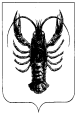 